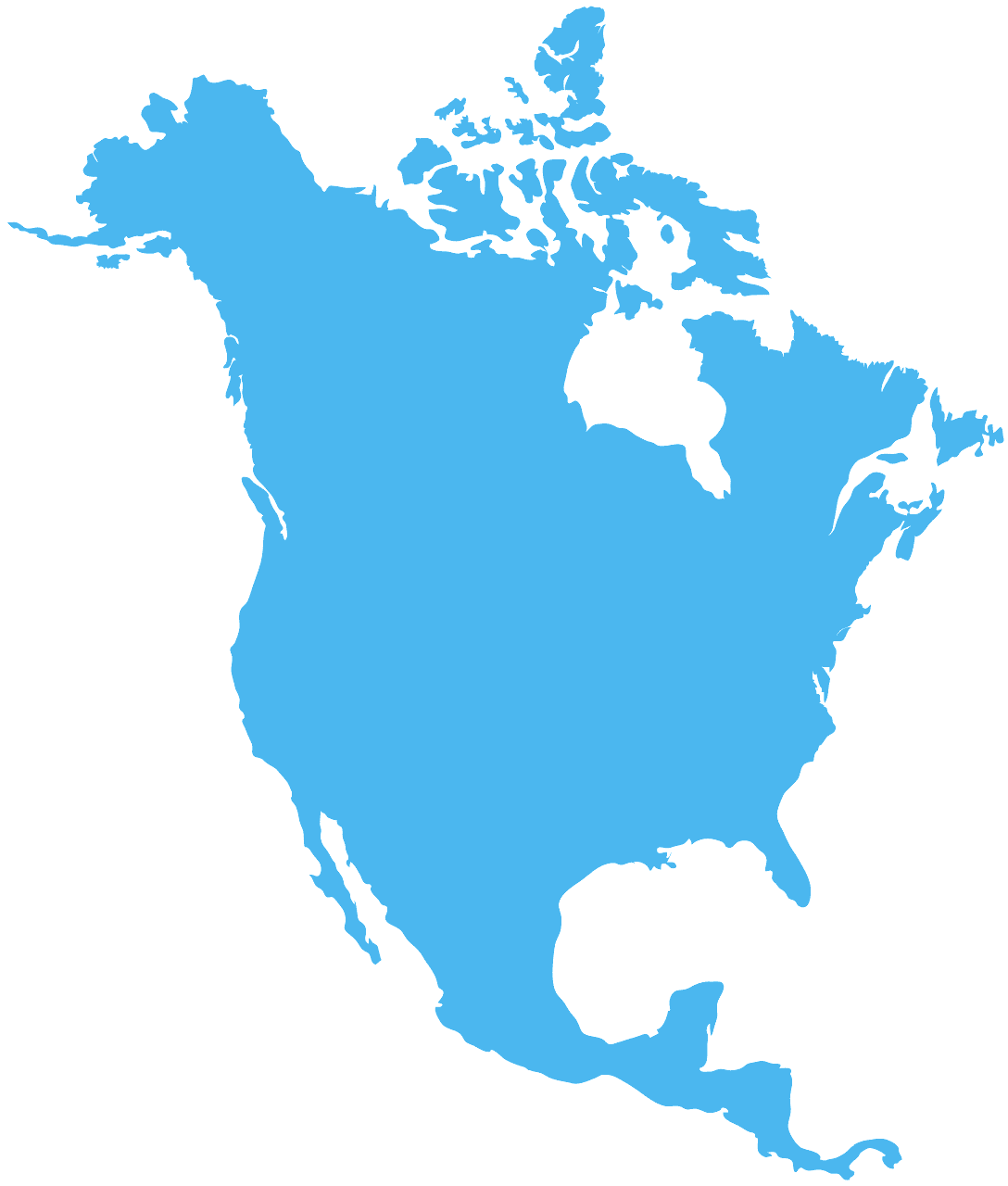 Name the biggest and smallest country in North America.
Biggest:___________________

Smallest:__________________
What sea borders the north of North America?
_______________________________________
What is the longest river in North America?
_______________________________________
Denali is the tallest mountain in North America. True or false? 
____________
In what sea would you find the countries of Cuba and Jamaica?_______________________________________
North America is located to the ____________ of Australia.

East, North-east or South-west.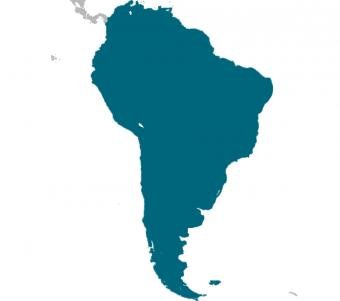 What are the coordinates for Rio de Janeiro?
______________________ (Latitude, Longitude).
What is the most spoken language in South America?
______________________________________________
Name the biggest and smallest country in South America.
Biggest:___________________

Smallest:__________________
Which is the biggest city in South America?
______________________________________________
What is the capital city of Brazil?
______________________________________________
Which country is at the northernmost point in South America?
___________________
Columbia, Brazil or Peru.
Which country is at the southernmost point in South America?
___________________
Brazil, Peru or Chile.

Answers

1.) Biggest: Canada    Smallest: St Kitts and Nevis
2.) Arctic Ocean3.) Missouri River4.) True5.) Caribbean Sea6.) North-east7.) 22.9, 43, 1 (as close to 20, 40)8.) Spanish9.) Biggest: Brazil   Smallest: Suriname10.) Sao Luis 11.)Brasilia12.) Columbia13.) Chile
